Муниципальное бюджетное общеобразовательное учреждение«Средняя общеобразовательная школа № 8» г. УссурийскаУссурийского городского округа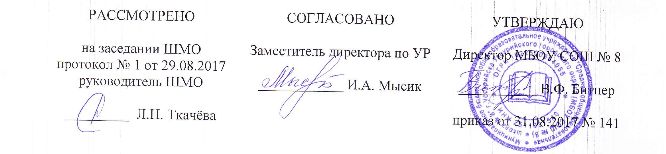 РАБОЧАЯ ПРОГРАММАКРУЖКА"МАТЕМАТИКА И ЛОГИКА"(внеурочная деятельность)2-3 классруководитель: Малюшкина О.Н.ПОЯСНИТЕЛЬНАЯ ЗАПИСКАРабочая программа кружка «Математика и логика» для  2-3 классов разработана   в соответствии с  Программой  Агаркова Н. В. Нескучная математика. 1 – 4 классы. Занимательная математика. Волгоград, «Учитель», 2011.Место курса в учебном плане.        Соответствует утвержденному учебному плану образовательного учреждения. На кружок  «Занимательная математика»  в 2 - 3  классах выделяется  34 часа в год  (1 час в неделю). Основная цель программы: создание благоприятных условий для полноценного интеллектуального развития каждого ребёнка на уровне, соответствующем его возрастным особенностям и возможностям.Исходя из общей цели, стоящей перед обучением, решаются следующие задачи:формирование мотивации к изучению математики, углубление и расширение математических знаний и способностей в соответствии с возрастными особенностями; формирование мыслительных процессов, логического мышления, пространственных ориентировок;обеспечение необходимой и достаточной математической подготовки ученика для дальнейшего обучения;расширение,  углубление знаний учащихся и формирование математической компетенции;развитие и совершенствование мыслительных операций, психологических качеств личности (любознательности, инициативности, трудолюбия, воли) и творческого потенциала;развитие логического мышления и пространственных представлений;формирование начальных элементов конструкторского мышления;воспитание интереса к предмету через занимательные задания;формирование усидчивости и терпения;создание прочной основы для дальнейшего обучения математике;формирование и развитие различных видов памяти, воображения;выявление и поддержка математически одаренных и талантливых детей.Общая характеристика курса.Программа позволяет учащимся начальных классов ознакомиться со многими интересными вопросами математики, выходящими за рамки школьной программы, расширить целостное представление о проблеме данной науки. Решение математических задач, связанных с логическим мышлением, закрепит интерес детей к познавательной деятельности, будет способствовать развитию мыслительных операций, общему интеллектуальному развитию, умению самостоятельно работать, думать, решать творческие задачи, а также совершенствовать навыки  аргументации собственной позиции по определенному вопросу. Содержание программы соответствует познавательным возможностям младших школьников и предоставляет им возможность работать на уровне повышенных требований, развивая  учебную мотивацию, вводит в мир элементарной математики, расширяет и углубляет математические знания, позволяет включить интеллектуальную деятельность младшего школьника  в различные соотношения с другими сторонами его личности, прежде всего с мотивацией и интересами, оказывает положительное влияние на развитие внимания, памяти, эмоции и речи ребенка, прививает интерес к предмету и позволяет использовать эти знания на практике. Программа направлена  на развитие у детей математического образа мышления: логичной и последовательной  речи, умелому использованию символики, правильному применению математической терминологии, созданию условий для развития ребенка, развитию мотивации к познанию и творчеству, обеспечению эмоционального благополучия ребенка, профилактике ассоциативного поведения, интеллектуального и духовного развития личности ребенка, укреплению психического здоровья. Она способствуют развитию у детей творческих способностей, логического мышления, математической речи, внимания, умению создавать математические проекты, анализировать, решать ребусы, головоломки, обобщать и делать выводы.     	Педагогическая целесообразность программы объясняется формированием приемов умственной деятельности: анализа, синтеза, сравнения, классификации, аналогии и обобщения.     	Программа отражает:принципы обучения (индивидуальность, доступность, научность, преемственность, результативность);дифференцированное обучение;владение методами контроля.     	Умственная  задача  реализуется  средствами  игры,  в  игровых  действиях.  Развитие  смекалки,  находчивости,  инициативы  осуществляется  в  активной   умственной   деятельности,  основанной  на  непосредственном  интересе.  	 Занимательность  математическому  материалу  придают  игровые  элементы,  содержащиеся  в  каждой  задаче,  логическом  упражнении,  развлечении,  будь  то  ребус  или  самая  элементарная  головоломка.     В ходе работы формируются важные для практико-ориентированной математической деятельности умения, связанные с представлением, анализом и интерпретацией данных.  Методы и формы обучения.       Применение  системы средств: интегрированные уроки с мультимедийным сопровождением,  комбинированные уроки. В процессе реализации программы используется метод разъяснения, наглядные методы, практические методы, проблемно-поисковый метод, метод самостоятельной работы, метод поощрения.Программа предусматривает проведение традиционных уроков, комбинированных уроков, обобщающих уроков, уроков-зачётов, уроков-игр. Используется фронтальная, групповая, индивидуальная работа, работа в парах.Учащиеся учатся наблюдать, сравнивать, обобщать, анализировать, выполняя различные творческие задания. Проводятся дидактические и ролевые игры, учебные диалоги. Предлагаемый курс строится с учетом дидактических принципов, таких, как: доступность:  содержание курса выстроено с учетом познавательных возможностей учащихся;принцип учета возрастных и индивидуальных особенностей учащихся: содержание, формы и методы работы должны быть адекватны психофизиологическим возможностям данного этапа развития ребенка; актуальность: создание условий для повышения мотивации к обучению математики,  стремление развивать интеллектуальные возможности  учащихся;научность: математика – учебная дисциплина, развивающая умения логически мыслить, видеть количественную сторону предметов и явлений, делать выводы, обобщения;системность: курс строится от частных примеров (особенности решения отдельных примеров) к общим (решение математических задач);практическая направленность: содержание занятий факультатива направлено на освоение математической терминологии, которая пригодится в дальнейшей работе, на решение занимательных задач, которые впоследствии помогут ребятам принимать участие в школьных и районных олимпиадах и в других математических играх и конкурсах;мотивация: развитие интереса к математике как науке физико-математического направления, успешное усвоение учебного материала на уроках и выступление на олимпиадах по математике;реалистичность:  усвоение основного содержания программы возможно за 34 занятия.              Основные виды деятельности учащихся:решение занимательных задач;оформление математических газет;знакомство с научно-популярной литературой, связанной с математикой;проектная деятельность;самостоятельная работа;работа в парах, в группах;творческие работы.          Программа кружка направлена на формирование следующих УУДЛичностные УУД:самоопределение (формирование положительного отношения к полученным знаниям)смыслообразование  (дети определяют степень нужности полученных на кружке знаний)нравственно-этическая ориентация (оценивание усвоенного материала, исходя из личностных ценностей)Регулятивные УУД:саморегуляция (управление своей речью, поведением на занятиях кружка)целеполагание (соотнесение того, что известно и того, что ещё предстоит узнать) Познавательные УУД:1) общеучебные:формулирование цели занятия;поиск и выделение необходимой информации из данной;осознанное построение своего ответа;2) логические:анализ данных объектов;классификация данных объектов;установление связей объектов;3) постановка и решение проблемы:формулирование проблемы (например, назвать тему занятия)Коммуникативные УУД:сотрудничество с учителем и сверстниками на занятии кружка;разрешение спорных ситуаций;выражение собственных мыслей по данному вопросу;управление партнёром и партнёрами в групповых работах;СОДЕРЖАНИЕ РАБОЧЕЙ ПРОГРАММЫ2 класс (34 ч.)Вводное занятие «Математика – царица наук» (1ч.). Знакомство с целями, задачами и содержанием  элективного курса «Занимательная математика» во втором  классе.Фокусы, игры, головоломки (3ч.). Головоломки с палочками, ребусы.Логические задачи (7ч.).  Решение логических задач на нахождение лишнего, нахождение закономерности и продолжение ряда. Занимательные задачи (12ч.). Задачи-смекалки, логические игры. Логические игры «Молодцы и хитрецы». Компьютерные математические игры. Решение нестандартных задач.  Проектная деятельность (5ч.). Выполнение проекта: «Великие математики»,   Оформление презентации.Оформляем школьную математическую газету (3ч.). Выпуск школьной математической газеты: подбор материала, оформление.Подведение итогов (3ч.). Математический КВН,    Сочинение «Место математики в моей жизни».ТЕМАТИЧЕСКОЕ ПЛАНИРОВАНИЕ (2 класс)Содержание курса3 класс (34 ч.)Вводное занятие «Математика – царица наук» (1ч.). Знакомство с целями, задачами и содержанием факультативного курса «Занимательная математика» в третьем классе. Неизвестное в известном (2ч.) Игра «Гонка за лидером: меры в пословицах». Познавательная игра «Семь вёрст…». Фокусы, игры, головоломки (3ч.). Головоломки с палочками,  ребусы.Логические задачи (7ч.).  Решение логических задач на нахождение лишнего, нахождение закономерности и продолжение ряда, задач на установление причинно-следственных отношений, составление ребусов. Наглядная геометрия (3ч.). Геометрические упражнения «Путешествие в Страну Геометрию». Упражнения   на нелинованной бумаге.  Преобразования. Симметрия  (1ч.). Знакомство с симметрией, построение. Соединение и пересечение.            Объем фигур. (1ч.)  Конструирование предметов.Занимательные задачи (10ч.). Задачи-смекалки, логические игры, задачи на противоречия. Анализ проблемных ситуаций в многоходовых задачах. Логические игры «Молодцы и хитрецы». Компьютерные математические игры. Решение нестандартных задач.  Проектная деятельность (4ч.). Выполнение проектов: «Великие математики», «Зрительный образ квадрата». Оформление презентации.Оформляем школьную математическую газету (3ч.). Выпуск школьной математической газеты «Пифагор»: подбор материала, оформление.Подводим итоги (2ч.). Математический КВН, круглый стол «Подведем итоги». Конкурс эрудитов. Конкурс знатоков (отборочный тур,  итоговый тур). Сочинение «Место математики в моей жизни».ТЕМАТИЧЕСКОЕ ПЛАНИРОВАНИЕ (3 класс)ПЕРЕЧЕНЬ УЧЕБНО-МЕТОДИЧЕСКОГО КОМПЛЕКСА ОБЕСПЕЧЕНИЯПланируемые результатыПланируемые результатыПланируемые результатыЛичностные Предметные Метапредметные 1 Мотивация к изучению математики.2 Формирование личностного смысла изучения математики.3 Готовность слушать собеседника и вести диалог4 Уметь работать в группах.5 Уметь доказывать способ правильного решения.6 Уметь опровергать неправильное направление поиска.1. Приобретение начального опыта применения математических знаний.2. Использование начальных математических знаний.3. Овладение основами логического и алгоритмического мышления, пространственного воображения и математической речи.4.Умение выполнять устно и письменно арифметические действия с числами и числовыми выражениями, решать текстовые задачи, умение действовать в соответствии с алгоритмом5.Приобретение первоначальных представлений о компьютерной грамотности.6.Умения  ориентироваться  в пространственных  отношениях  «справа-слева»,  «перед-за»,  «между»,  «над-под»,  «выше-ниже» и т.д.;7.Находить взаимосвязь  плоских и  пространственных  фигур;8.Отличать кривые  и  плоские  поверхности;9.Уметь читать  графическую  информацию;10.Дифференцировать  видимые  и  невидимые  линии;11.Конструировать  геометрические  фигуры;12.Анализировать  простые  изображения,  выделять  в  них  и  в  окружающих  предметах  геометрические  формы;13.Уметь различать  существенные  и   несущественные  признаки.14.Уметь решать ребусы, головоломки, кроссворды.1 Формирование умения понимать причины успеха/неуспеха2 Формирование умения планировать, контролировать и оценивать учебные действия3 Овладение способностью принимать и сохранять цели4 Овладение навыками смыслового чтения текстов5 Овладение логическими действиями сравнения, анализа, синтеза, обобщения, классификации6 Овладение начальными сведениями о сущности и особенностях объектов, процессов и явлений действительности№п/пНазвание темыколичество часовколичество часовДеятельность обучающихся№п/пНазвание темытеорияпрактикаДеятельность обучающихсяВводное занятие «Математика – царица наук» 1 Разгадывание «математического фокуса»  Фокусы, игры, головоломки.Головоломки с палочками. Ребусы12 Работа в группах: решение головоломок Занимательные задачи Задачи-смекалки, логические задачи14Работа в группах: инсценирование загадок и задач, решение задач. Составление математических ребусов.  Логические игры11Решение  нестандартных задач в игре «Молодцы и хитрецы»Компьютерные математические игры2Работа на компьютереЗадачи на выявление закономерности3Решение  нестандартных задачОформляем школьную математическую газету12Коллективная работа. Участие в конкурсе на лучший математический ребусРабота с энциклопедиями и справочной литературойРебусы и головоломки16Решение теста – кроссворда.  Составление загадок, требующих математического решения, решение головоломок. Проектная деятельность14 Создание проекта «Великие математики». Оформление презентацииПодведение итогов12Коллективная работа по составлению отчёта о проделанной работе:Сочинение «Место математики в моей жизни»итого:34№п/пНазвание темыколичество часовколичество часовДеятельность обучающихся№п/пНазвание темытеорияпрактикаДеятельность обучающихсяВводное занятие «Математика – царица наук» 11Выполнение заданий презентации «Как люди научились считать»  Неизвестное в известном2 Решение задач в игре «Гонка за лидером: меры в пословицах»Фокусы, игры, головоломки. Головоломки с палочками, ребусы3Работа в группах «Найди пару». Составление знаковых системЗанимательные задачи Задачи-смекалки, логические задачи, задачи на противоречия. Анализ проблемных ситуаций в многоходовых задачах3Работа в группах: инсценирование загадок и задач, решение задач.    Составление математических ребусов. Решение задач на установление причинно-следственных отношенийЛогические игры1Индивидуальная работа в игре: «Молодцы и хитрецы»Компьютерные математические игры2Работа на компьютереРешение задач международной игры «Кенгуру»13Решение нестандартных задачОформляем школьную математическую газету12Коллективная работа.  Подбор материала, оформление газеты «Пифагор»Олимпиады, конкурсы4Решение теста – кроссворда.  Составление загадок, требующих математического решения. Работа над ошибками олимпиадных заданийНаглядная геометрия.Путешествие в Страну Геометрию.  Упражнения на нелинованной бумаге. Преобразования.2 Решение геометрических задач.Симметрия  1Установление  различного вида симметрии   объектов Объём фигур.Конструирование предметов1Работа с энциклопедиями и справочной литературойПроектная деятельность13Проектная деятельность. Работа над созданием проблемных ситуаций, требующих математического решенияПодведение итогов11Коллективная работа по составлению отчёта о проделанной работеитого:34Учебник, учебное пособиеДополнительная литература для учителя и учащихся.Агаркова Н. В. Нескучная математика. 1 – 4 классы. Занимательная математика. Волгоград, «Учитель», 2011.Агафонова И. Учимся думать. Занимательные логические задачи, тесты и упражнения для детей 8 – 11 лет. С. – Пб,2013.Асарина Е. Ю., Фрид М. Е. Секреты квадрата и кубика. Москва, «Контекст», 2012.Белякова О. И. Занятия математического кружка. 3 – 4 классы, Волгоград, «Учитель», 2008.Лавриненко Т. А. Задания развивающего характера по математике. Саратов, «Лицей», 2012.Симановский А. Э. Развитие творческого мышления детей. Москва, «Академкнига/Учебник», 2011.Сухин И. Г. Занимательные материалы. Москва, «Вако», 2014Шкляров Т. В. Как научить вашего ребёнка решать задачи. Москва, «Грамотей», 2012.Сахаров И. П. Аменицын Н. Н. Забавная арифметика. Санкт- Петербург, «Лань», 2010 .Узорова О. В., Нефёдова Е. А. Вся математика с контрольными вопросами и великолепными игровыми задачами. 1 – 4 классы, Москва, 2004.Методика работы с задачами повышенной трудности в начальной школе. Москва «Панорама», 2013.«Начальная школа» Ежемесячный научно-методический журналЛопатина А., Скребцова М. Добрая математика, как подружиться с математикой (для занятий с детьми младшего и среднего возраста).  Москва, « Амрита-Русь», 2012г.Наглядный материалмакеты геометрических фигурОборудование, приборылинейкациркультаблица разрядовмакеты  геометрических фигурпалочкикомпьютер в комплектацииинтерактивная доскамультимедийный проекторПеречень Интернет ресурсов и других электронных информационных источниковИнтернет ресурсы:http://viki.rdf.ru/cd_ella/ - детские электронные презентации и клипыhttp://school-collection.edu.ru/catalog/pupil/?subject=25 – единая  коллекция цифровых образовательных ресурсовhttp://uchitel.edu54.ru/node/16047?page=1 – игры, презентации в начальной школеhttp://www.uchportal.ru/load/47-4-2 - учительский порталhttp://www.openclass.ru/weblinks/44168 - открытый классhttp://ru.wikipedia.org/ - энциклопедия (Тихвин - Википедия)http://ru.wikipedia.org/w/index. - энциклопедияhttp://protown.ru/russia/obl/articles/3831.html - федеральный порталПортал Внеурока.ru ( http://vneuroka.ru)